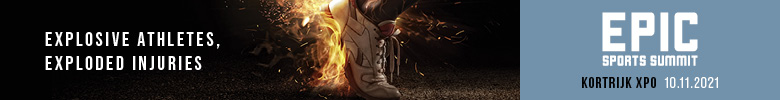 2de editie EPIC Sports Summit 2021 Epic Sports Summit : Explosive Athletes, Exploded InjuriesDatum                           	10-11-2021Uur                                    13:30Einduur                             18:30Adres                                 Kortrijk Xpo Meeting Center – Doorniksesteenweg 216 – 8500 KortrijkContact                          	epicsportssummit@kortrijkxpo.comOrganisatie		Epic Sports – AZ Delta (Dr. Alexander Ryckaert, Prof Dr. Thomas Luyck, Dr. Bruno 
 			Vanchekce)Thema                            	Explosive Athletes, Exploded InjuriesPrijs                                   	150 €Early bird (25/9)            	125 €Info & registratie : 	www.epicsportssummit.beProgramma12.30 - 13.00 	Onthaal13.00 - 13.15 	Inleiding EPIC Sports Summit13.15 - 13.30 	Quick Innovative Learnings13.30 - 14.00 	(Subtotale) intramusculaire peesletsels bij sprinters
 		Dr. Roel Parys - Arts Fysische Geneeskunde en Sportgeneeskunde
 		OLV Ziekenhuis Aalst-Asse-Ninove – Vlaamse Atletiekliga14.00 - 14.30  	The fast-twitch athlete: handle with care!
 		Prof. Dr. Wim Derave -  Professor inspanningsfysiologie, sportvoeding en 
 		spiermetabolisme – Bewegings- en Sportwetenschappen -  UGent14.30 - 15.00	Active and passive knee stabilizers in athletes: pump the brakes!
 		Dr. Thomas Tampere - Orthopedisch Chirurg, PhD researcher
 		UZ Gent - AZ Delta Roeselare - Club Brugge15.00 - 15.30 	Break15.30 - 15.45 	Quick Innovative Learnings15.45 - 16.15	Bringing the athlete back on track: olympische casus
 		Dr. Steven Claes – Orthopedische heelkunde, Knie & Sport
 		AZ Herentals16.15 - 16.45 	Schouderblessures bij de explosieve sporter: andere aanpak vereist
 		Dr. Olivier Verborgt -  Shouderrchirurg, diensthoofd orthopedie AZ Monica,  
 		consulent UZA - AZ Monica en Universitair Ziekenhuis Antwerpen16.45 - 17.30 	Return to sports: een olympische casus
 		Bart Bennema – Bondscoach – Atletiekunie Nederland17.30 - 19.00	Networking